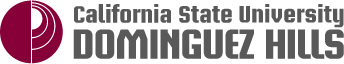 Academic Senate 1000 E. Victoria  Carson, CA 90747  WH-A420  (310) 243-3312 Academic Senate Meeting AgendaNovember 29th, 2017/2:30 – 5:00 PMLoker Student Union - REVISED2:30 PM	Call to Order		Approval of agenda and 		Approval of minutes from 11/08/172:35 PM	Chair Talamante’s ReportCO response to Campus Senate Resolutions on EOs 1110 & 1100 (revised)Meetings with Trustees visiting campusLetter to Chancellor White, Special Lecturer Open Forum 11/28, LSU Ballroom C 11:15AM Non-Tenure Track Instructional Faculty Task Force, Co-Chairs Kirti Celli and Keith Boyum2:50 PM	Election - Parliamentarian Justin Gammage, Search Committees for: Dean, Undergraduate StudiesAssociate Vice President for Faculty Affairs and DevelopmentVice ProvostNomination/Confirmation Senate Secretary, Charles ThomasFirst Reading3:00 PM	FPC 17-17 Resolution Calling for the Creation of a CSUDH Advisory Committee for the Faculty Development Center Faculty Advisory Board, FPC Chair M. AvilaEXEC 17-20 Resolution Calling for Senate IT Committee to Become a Senate Standing Committee, Vice Chair Kirti CellyEx-Officio Reports3:30 PM	President Hagan3:50 PM 	CFA - Daniel Cutrone Vivian PricePresentation4:00 PM	Food Insecurity and Homelessness Update	Marcelo F. Vazquez, AVP of Student Life & Dean of Students4:20 PM	Faculty Climate Survey, FPC Chair Maria Avila and Dr. Steven FriezeSenate Exec Business/Reports4:45 PM	Parliamentarian Justin Gammage, Election results & nomination confirmations4:55 PM	Open Mic5:00 PM	Adjournment